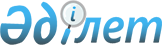 "Қазақстан Республикасының ақпараттандыру саласындағы жұмыстарды үйлестіру жөніндегі ведомствоаралық комиссиясының ережесі мен құрамын бекіту туралы" Қазақстан Республикасы Үкіметінің 2007 жылғы 30 маусымдағы № 553 қаулысына өзгерістер мен толықтырулар енгізу туралы
					
			Күшін жойған
			
			
		
					Қазақстан Республикасы Үкіметінің 2011 жылғы 12 шілдедегі № 787 Қаулысы. Күші жойылды - Қазақстан Республикасы Yкiметiнiң 2016 жылғы 25 сәуірдегі № 244 қаулысымен      Ескерту. Күші жойылды - ҚР Yкiметiнiң 25.04.2016 № 244 (алғашқы ресми жарияланған күнінен бастап қолданысқа енгізіледі) қаулысымен.      Қазақстан Республикасының Үкіметі ҚАУЛЫ ЕТЕДІ:



      1. «Қазақстан Республикасының ақпараттандыру саласындағы жұмыстарды үйлестіру жөніндегі ведомствоаралық комиссиясының ережесі мен құрамын бекіту туралы» Қазақстан Республикасы Үкіметінің 2007 жылғы 30 маусымдағы № 553 қаулысына (Қазақстан Республикасының ПҮАЖ-ы, 2007 ж., № 23, 259-құжат) мынадай өзгерістер мен толықтырулар енгізілсін:



      1) көрсетілген қаулыға 1-қосымша осы қаулыға қосымшаға сәйкес жаңа редакцияда жазылсын;



      2) көрсетілген қаулымен бекітілген Қазақстан Республикасының ақпараттандыру саласындағы жұмыстарды үйлестіру жөніндегі ведомствоаралық комиссиясы туралы ережеде:



      3-тармақта:



      3) тармақшада «үйлестіру болып табылады.» деген сөздер «үйлестіру;» деген сөзбен ауыстырылсын;

      мынадай мазмұндағы 4) тармақшамен толықтырылсын:

      «4) «электрондық үкімет» ақпараттық ресурстарының қорғалғандығын талдау болып табылады.»;



      4-тармақтың екінші бөлігінде:



      7) тармақшада «енгізеді.» деген сөз «енгізеді;» деген сөзбен ауыстырылсын;



      мынадай мазмұндағы 8) тармақшамен толықтырылсын:

      «8) «электрондық үкіметтің» ақпараттық ресурстарын қорғау мәселелері бойынша мемлекеттік органдардың басшыларын тыңдайды.»;



      13-тармақ мынадай редакцияда жазылсын:

      «13. Комиссияның жұмыс органының функциялары Қазақстан Республикасы Байланыс және ақпарат министрлігіне жүктеледі.».



      2. Осы қаулы қол қойылған күнінен бастап қолданысқа енгізіледі.      Қазақстан Республикасының

      Премьер-Министрі                                К.Мәсімов

Қазақстан Республикасы 

Үкіметінің      

2011 жылғы 12 шілдедегі

№ 787 қаулысына   

қосымша       Қазақстан Республикасы  

Үкіметінің        

2007 жылғы 30 маусымдағы 

№ 553 қаулысына     

1-қосымша         

Қазақстан Республикасының ақпараттандыру саласындағы жұмыстарды үйлестіру жөніндегі ведомствоаралық комиссиясының құрамыМәсімов                 - Қазақстан Республикасының Премьер-

Кәрім Қажымқанұлы         Министрі, төрағаӘбдірахымов             - Қазақстан Республикасының Премьер-Министрі

Ғабидолла Рахметоллаұлы   Кеңсесінің Басшысы, төрағаның орынбасарыЖұмағалиев              - Қазақстан Республикасы Байланыс және

Асқар Қуанышұлы           ақпарат министрі, төрағаның орынбасарыЕлеусізова              - Қазақстан Республикасы Байланыс және

Құралай Болатқызы         ақпарат министрлігі Ақпараттық

                          технологиялар саласындағы мемлекеттік

                          саясат департаментінің директоры, хатшыЖақыпов                 - Қазақстан Республикасы Президентінің

Мірболат Қабиұлы          Әкімшілігі Жалпы бөлімінің меңгерушісі

                          (келісім бойынша)Биғаринов               - Қазақстан Республикасы Президентінің

Рүстем Айдарбекұлы        Әкімшілігі Ақпараттық ресурстарды қорғау

                          және ақпараттандыру бөлімі меңгерушісінің

                          орынбасары (келісім бойынша)Әбіқаев                 - Қазақстан Республикасы Ұлттық қауіпсіздік

Нұртай                    комитетінің төрағасы (келісім бойынша)Байменов                - Қазақстан Республикасы Мемлекеттік қызмет

Әлихан Мұхамедьеұлы       істері агенттігінің төрағасы (келісім

                          бойынша)Марченко                - Қазақстан Республикасы Ұлттық Банкінің

Григорий Александрович    төрағасы (келісім бойынша)Әбдіқалықова            - Қазақстан Республикасының Еңбек және

Гүлшара Наушақызы         халықты әлеуметтік қорғау министріӘшім                    - Қазақстан Республикасының Қоршаған ортаны

Нұрғали Сәдуақасұлы       қорғау министріЖәмішев                 - Қазақстан Республикасының Қаржы министрі

Болат БидахметұлыЖұмағұлов               - Қазақстан Республикасының Білім және ғылым

Бақытжан Тұрсынұлы        министріҚайырбекова             - Қазақстан Республикасының Денсаулық сақтау

Салидат Зекенқызы         министріМыңбаев                 - Қазақстан Республикасының Мұнай және газ

Сауат Мұхаметбайұлы       министріТүсіпбеков              - Қазақстан Республикасының Әділет министрі

Рашид ТөлеутайұлыАлдабергенов            - Қазақстан Республикасы Табиғи

Нұрлан Шәдібекұлы         монополияларды реттеу агенттігінің

                          төрағасыСмайылов                - Қазақстан Республикасының Статистика

Әлихан Асханұлы           агенттігінің төрағасыЖошыбаев                - Қазақстан Республикасы Сыртқы істер

Рәпіл Сейітханұлы         министрлігінің жауапты хатшысыКвятковский             - Қазақстан Республикасы Индустрия және жаңа

Эдуард Олегович           технологиялар министрлігінің жауапты

                          хатшысыҚұрманғалиева           - Қазақстан Республикасы Мәдениет

Жанна Дулатқызы           министрлігінің жауапты хатшысыШәженова                - Қазақстан Республикасы Экономикалық даму

Дина Мэлсқызы             және сауда министрлігінің жауапты хатшысыЖасұзақов               - Қазақстан Республикасы Қорғаныс министрінің

Сәкен Әділханұлы          бірінші орынбасары - Штабтар бастықтары

                          комитетінің төрағасыАхметжанов               - Қазақстан Республикасы Бас

Марат Мұратұлы             прокуратурасының Құқықтық статистика және

                           арнайы есепке алу комитетінің төрағасы

                           (келісім бойынша)Ыбырайымов              - Қазақстан Республикасы Экономикалық

Рүстем Әнуарұлы           қылмысқа және сыбайлас жемқорлыққа қарсы

                          күрес агенттігі (қаржы полициясы)

                          төрағасының бірінші орынбасары (келісім

                          бойынша)Оразқұлов               - Қазақстан Республикасы Президентінің Күзет

Қанат Орынтайұлы          қызметі бастығының орынбасары (келісім

                          бойынша)Баяділов                - Қазақстан Республикасы Қауіпсіздік Кеңесі

Ерғали Мұхаметжанұлы      хатшылығының мемлекеттік инспекторы

                          (келісім бойынша)Толымбеков              - Қазақстан Республикасы Премьер-Министрінің

Манат Есенұлы             Кеңсесі Мемлекеттік құпияларды қорғау

                          бөлімінің меңгерушісіАйтаев                  - Қазақстан Республикасы Премьер-Министрінің

Ренат Құрметжанұлы        Кеңсесі Индустриялық-инновациялық даму

                          бөлімінің меңгерушісіСлободянюк              - Қазақстан Республикасы Премьер-Министрінің

Анатолий Ануфриевич       Кеңсесі Бақылау және құжаттамалық

                          қамтамасыз ету бөлімі меңгерушісінің

                          орынбасарыМырзалин                - Қазақстан Республикасының Президенті Іс

Мәлік Кеңесбайұлы         басқармасының аппарат басшысы (келісім

                          бойынша)Тұрымов                 - Қазақстан Республикасының Парламенті

Иманжан Нысамбайұлы       Шаруашылық басқармасы бастығының орынбасары

                          (келісім бойынша)Қабдығалиева            - Қазақстан Республикасы Жоғарғы Сотының

Айжан Есенгелдіқызы       жанындағы Соттардың қызметін қамтамасыз ету

                          департаментінің (Қазақстан Республикасы

                          Жоғарғы Соты аппаратының) Статистика және

                          құқықтық ақпараттандыру бөлімінің

                          меңгерушісі (келісім бойынша)Рысқалиев               - Атырау облысының әкімі

Бергей СәулебайұлыТасмағамбетов           - Астана қаласының әкімі

Иманғали НұрғалиұлыӘбденов                 - Шығыс Қазақстан облысы әкімінің бірінші

Серік Сақбалдыұлы         орынбасарыМұқашев                 - Алматы қаласы әкімінің бірінші орынбасары

Мәулен ШапанбайұлыНогаев                  - Батыс Қазақстан облысы әкімінің бірінші

Нұрлан Асқарұлы           орынбасарыАлдоңғаров              - Қызылорда облысы әкімінің орынбасары

Мадияр АлдиярұлыӘлиев                   - Оңтүстік Қазақстан облысы әкімінің

Болатбек Нәжіметдинұлы    орынбасарыБектұрғанов             - Қостанай облысы әкімінің орынбасары

Серік ШыңғысұлыТәкенов                 - Алматы облысы әкімінің орынбасары

Болат ДолдаұлыӘбдіқалықов             - Павлодар облысы әкімінің аппарат басшысы

Арслан ДәйкенұлыЖұмабеков               - Солтүстік Қазақстан облысы әкімінің аппарат

Болат Серікұлы            басшысыИсақов                  - Жамбыл облысы әкімінің аппарат басшысы

Болат ӘлмұханұлыМұқатов                 - Қарағанды облысы әкімінің аппарат басшысы

Қариполла ОрынбекұлыПетров                  - Ақтөбе облысы әкімінің аппарат басшысы

Константин ВикторовичРақымов                 - Ақмола облысы әкімінің аппарат басшысының

Ержан Ермекұлы            орынбасары - іс басқарушыСерікбаев               - Маңғыстау облысы әкімінің аппарат

Ержан Ермекғалиұлы        басшысының орынбасарыИзмайлов                - «Зерде» ұлттық инфокоммуникациялық

Нұрлан Тельманұлы         холдингі» акционерлік қоғамының басқарма

                          төрағасы
					© 2012. Қазақстан Республикасы Әділет министрлігінің «Қазақстан Республикасының Заңнама және құқықтық ақпарат институты» ШЖҚ РМК
				